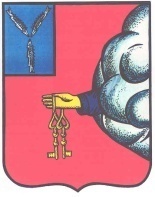   АДМИНИСТРАЦИЯ ПЕТРОВСКОГО МУНИЦИПАЛЬНОГО РАЙОНАСАРАТОВСКОЙ ОБЛАСТИ  УПРАВЛЕНИЕ  ОБРАЗОВАНИЯ ПЕТРОВСКОГО МУНИЦИПАЛЬНОГО РАЙОНА САРАТОВСКОЙ ОБЛАСТИ                          (УПРАВЛЕНИЕ ОБРАЗОВАНИЯ ПЕТРОВСКОГО РАЙОНА)П Р И К А З        24.11.2017г.                                                                                                         № 538-ОДг. Петровск, Саратовской областиОб итогахVI межмуниципальногоконкурса - фестиваля "Такая разная осень..."    На основании протокола  жюри  VI межмуниципального конкурса - фестиваля  "Такая разная осень..." №2 от 23.11.2017 г.ПРИКАЗЫВАЮ:1.Утвердить итоги VI межмуниципального конкурса - фестиваля  "Такая разная осень..." (Приложение 1)2. Объявить благодарность членам жюри (Приложение 2)3. Руководителю МКУ «Методико- правовой центр МОУ Петровского района»  Е.С. Макаренковой довести до сведения руководителей общеобразовательных учреждений информацию об итогах VI межмуниципального конкурса - фестиваля  "Такая разная осень..." до 29.11.2017г.4.Контроль за исполнением приказа оставляю за собой.Начальник управления 	образования		                                                         Н.К. УхановаПриложение №1 к приказу управления образования от 24.11.2017 г. № 538-ОДИтоги VI межмуниципального конкурса - фестиваля  "Такая разная осень..."I. Итоги конкурса творческих компьютерных работ для учащихся:II. Итоги  фестиваля для педагогов "Такая разная осень...":Приложение №2к приказу управления образования от 24.11.2017 г. № 538-ОДОбъявить благодарность членам жюри VI межмуниципального конкурса-фестиваля "Такая разная осень...":1. Гамаюнова Татьяна Ивановна, учитель начальных классов, МОУ "СОШ № 48" г. Саратов;2. Несмеянова Ирина Анатольевна, учитель начальных классов, заместитель директора по УВР МОУ "СОШ №12 ЗАТО Шиханы Саратовской области";3. Бикмакаева Олеся Фягимовна, воспитатель логопедической группы МДОУ "Детский сад комбинированного вида № 35 "Аленушка-1" г. Ершова Саратовской области";4. Зазоркина Наталья Павловна, учитель русского языка и литературы МОУ "СОШ имени Н.В. Грибанова с. Брыковка";5. Захарова Любовь Петровна, учитель начальных классов МОУ "СОШ  № 1 г. Новоузенска Саратовской области";6. Шимина Нина Владимировна, учитель английского языка МБОУ "СОШ № 33" ЭМР Саратовской области; 7. Пинтера Ирина Ивановна, учитель начальных классов МОУ "Татищевский лицей", Саратовской области;8. Кочагова Светлана Николаевна, музыкальный руководитель МАДОУ детский сад №18,г.Балаково;9. Федорова Елена Юрьевна, преподаватель математики и информатики ГБПОУ СО "Ртищевский политехнический лицей";10. Никушина Надежда Васильевна, учитель математики и информатики МОУ "Ульяновская СОШ Ртищевского района Саратовской области";11. Никушин Юрий Викторович, учитель математики МОУ "Ульяновская СОШ Ртищевского района Саратовской области";12. Хлопова Марина Викторовна, учитель начальных классов МОУ-СОШ № 1 г. Красный Кут;13. Харитонова  Людмила Владимировна, учитель начальных классов МБОУ СОШ № 3 г. Петровска Саратовской область;14. Горбунова Ирина Михайловна, учитель информатики МОУ "Школа №2 р.п. Новые Бурасы"; 15. Скворцова Светлана Викторовна, учитель начальных классов МБОУ-СОШ № 3 г.Аркадака  Саратовской области;16. Колоскова Ольга Викторовна, учитель начальных классов МОУ "СОШ с. Липовка Духовницкого района Саратовской области";17. Титкова Елена Анатольевна, учитель географии, информатики филиала МОУ "СОШ п. Петровский Краснопартизанского района Саратовской области" в с. Раздольное;18. Погодаева Наталья Петровна, воспитатель ГБОУ СО "Санаторная школа-интернат г. Петровска";19. Пуговкина Ольга Александровна, учитель начальных классов МОУ "Лицей №3 им. П.А. Столыпина г. Ртищево Саратовской области";20. Балберова Елена Владимировна, учитель начальных классов МОУ "Лицей №3 им. П.А. Столыпина г. Ртищево Саратовской области";21. Ивлиева Ольга Владимировна, учитель информатики МБОУ-СОШ №3 города Аркадака Саратовской области;22. Грибанова Татьяна Александровна, учитель математики МБОУ-СОШ №3 города Аркадака Саратовской области.№Название команды, класс,Образовательное учреждениеФИО руководителяСредний баллРезультат1.Команда "Искра" 6 Б классМОУ "СОШ № 4г.Новоузенска Саратовской области"Нестеренко Светлана  28,42 место 2."Девчата",10 классМОУ "СОШ п. Петровский Краснопартизанского района Саратовской области"Бурдина Наталья Николаевна,   31,21 место 3."Позитивчики",7 классМОУ "СОШ п. Петровский Краснопартизанского района Саратовской области"Дундина Елена Александровна,   29,62 место 4."Листопад", 4 "Б" классМБОУ - СОШ №1 г.Аркадака Саратовской областиПоминова Надежда Владимировна,   3,4участник5.БУРЕВЕСТНИК, 6 классМБОУ "СОШ им. Н.М. Тюсина с. Шереметьевка Лысогорского района Саратовской области"Миронова Наталья Сергеевна,   28,42 место6.Команда "Листопад", 7А классМАОУ СОШ № 26 г. Балаково Саратовской областиПогодина Марина Викторовна  25,43 место7.Команда "Задорные ребята"МБОУ СОШ №2, МБОУ СОШ №3 г. ПетровскаПичугина И.В., Соломина И.М.  23лауреат8.Команда "Оптимисты"МБОУ СОШ №3, МБОУ СОШ №8 г.ПетровскаЕлистратова НЕ, Артемова ЕВ  27,23 место9.Команда " Молодежь", 10 классМОУ СОШ № 4 г. РтищевоБараева Ольга Владимировна,  23,2лауреат11.Команда "Сулачата"МОУ "СОШ с.Сулак"Краснопартизанский районГрибакова С.Н.  23,93 место12.Команда " Добряки" 4-АМОУ-СОШ №3 г.Красный КутФатеева Н.И. 19,1лауреат13.Команда "Экстремалы", 10 классМОУ "СОШ п.Горный Краснопартизанского района Саратовской области"Стеченко А.А.  27,63 место14.Команда "Акварель", 6а классМБОУ "СОШ п.Новопушкинское" ЭМР Саратовской областиСтебенькова Л.Н.  32,11 место15.Команда "Cозвездие", 7 классМОУ "СОШ имени Н.В. Грибанова с. Брыковка"Шабанова Татьяна Александровна  28,92 место16.Команда "Почемучки", 4 классМОУ "СОШ с. Теликовка Духовницкого района Саратовской области"Булыкина Светлана Ивановна  23,43 место17.Команда "Молодежь", 10 классМОУ "СОШ им.Г.И.Марчука р.п.Духовницкое Духовницкого района Саратовской области"Кокурина Наталья Александровна  302 место18.Команда "Одуванчики", 8 классМОУ "СОШ имени Н.В. Грибанова с. Брыковка"Шабанова Татьяна Александровна  25,33 место21.Команда "Осенний блюз"ГБОУ СО "Санаторная школа-интернат г.Петровска"Матвиенко Елена Валентиновна,Чиркова Елена Владимировна,  30,71 место22.Команда "Краски" 10 классМОУ "Школа №2 р.п. Новые Бурасы Саратовской области имени Героя Советского Союза М.С. Бочкарева"Горбунова Ирина Михайловна,  29,22 место23.Команда "Ритм", 7 А классМОУ "СОШ № 4 г.Новоузенска Саратовской области"Назарова Ольга Алексеевна 24,5лауреат24.Команда "Радуга", 9 классМОУ "СОШ имени Н.В. Грибанова с. Брыковка"Зазоркина Наталья Павловна,  341 место27.Команда "ЮНОСТЬ", 6 классМОУ "СОШ имени Н.В. Грибанова с. Брыковка Духовницкого района Саратовской области"Медведева Ирина Анатольевна,  28,72 место28.Команда "Вихрь", 5 классМБОУ "ООШ №14" ЭМР Саратовской областиБелобородая Елена Алексеевна,  10,8участник29.Команда "Непоседы", 4 "А" классМБОУ СОШ №3 г.Петровска Саратовской области"Кауркина Надежда Ивановна,  31,81 место30.Команда "БЭМС", 7 "А"-9 "А" классГБОУ Саратовской области "Школа-интернат г.Пугачева"Шестакова Ольга Анатольевна,  22,5лауреат31.Команда "Эко Класс", 4 классМОУ СОШ п. Мирный, Дергачевского района Саратовской областиАубекирова Зияфат Имангалиевна, 28,32 место32.Команда "220 Вольт", 9 классМОУ СОШ №16 имени Героя Советского Союза К.А.Рябова г. Вольска Саратовской областиЧекалина Ольга Константиновна 24,73 место33."Ульяновские ребята", 9 классМОУ "Ульяновская СОШ Ртищевского района Саратовской области"Никушина Надежда Васильевна, Никушин Юрий Викторович,  24,73 место34.Команда "Осенний марафон", 5 классМАОУ "Лицей математики и информатики" г. СаратовГераськина Ирина Юрьевна,  263 место35.Команда " Адреналин", 8в классМБОУ " СОШ им. М.М.Рудченко с. Перелюб Перелюбского муниципального района Саратовской области"Пискунова Лариса Александровна,  30,72 место36.Команда "Виктория", 7 классМОУ " СОШ п.Нариманово Питерского района Саратовской области"Умарова Наталья Ивановна 23лауреат37.Команда "Ассорти", 5а класс, 6б классМБОУ СОШ №3 и №1 г. Петровска Саратовской области"Чемерова Татьяна Владимировна, Ефанова Любовь Михайловна,  22участник38.Команда "Пятый квартал", 5 классМОУ "СОШ п.Первомайский" Дергачевского района Саратовской области"Альшина Надежда Владимировна,  29,71 место39.Команда "ЭРОН", 11 классМАОУ СОШ № 26 г. Балаково Саратовской областиАлексеева Лариса Александровна,   31,71 место40.Команда "НОВОЕ ПОКОЛЕНИЕ", 7 классМАОУ ООШ с. Малая Быковка Балаковского района Саратовской областиГаврилина Валентина Александровна,  26,73 место41.Команда "ЦВЕТЫ ЖИЗНИ", 10 классМКОУ СОШ п. Индустриальный Екатериновского района района Саратовской областиКалугина Елена Николаевна,  13участник42.Команда "Позитив", 10 классМКОУ СОШ п.Индустриальный Екатериновского района Саратовской областиТимофеева Марина Николаевна,  21.7лауреат43.Команда "Крепкие орешки", 6 класс"МБОУ СОШ п.Коминтерн" Энгельсского муниципального района Саратовской областиГоловчанская Галина Анатольевна,  33,31 место44.Команда "Кленовые листики", 7 Б классМБОУ СОШ №3, МБОУ ООШ №5 г.Петровска Саратовской областиКлимова Ольга БорисовнаОмарова Татьяна Михайловна 23,3лауреат45.Команда " 5 Элемент ", 8 Б классМБОУ СОШ №3, МБОУ СОШ №1 г.Петровска Саратовской областиКлимова Ольга Борисовна, Никитина Фаина Анатольевна 19,3лауреат46.Команда "Охотники за удачей", 8 Б классМБОУ СОШ №3, МБОУ СОШ №1 г.Петровска Саратовской областиКлимова Ольга Борисовна,Никитина Фаина Анатольевна 30,52 место47.Команда "Оранжевая тыква", 11 классМОУ - СОШ № 1 г. АткарскаЕщенко Елена Анатольевна,  4,3участник49.Команда "NonStop", 6 Б классМБОУ СОШ №3 г.Петровска Саратовской областиКлимова Ольга Борисовна 23,7лауреат50."Это МЫ"МБОУ СОШ №3 г.Петровска Саратовской областиЕлистратова Н.Е. 23,7лауреат51."Юные математики", 10 классМБОУ СОШ №3 г.Петровска Саратовской области, МБОУ СОШ №8 г.Петровска Саратовской областиМохова И.В., Яшина Н.Г. 22,3лауреат52."Непоседы", 5а и 5б классМБОУ №СОШ №8 г.Петровска Саратовской областиЗахарова О.Г., Артемова Е.В. 28,72 место53.Осенний марафон МАОУ ЛМИ г.СаратоваГераськина И.Ю.23,93 место№ФИО педагогаДолжность, образовательное учреждениеРезультат1.Федорова Елена Юрьевнапреподаватель, ГБПОУ СО "Ртищевский политехнический лицей" призер2.Кауркина Надежда Ивановнаучитель начальных классов МБОУ СОШ №3 г.Петровска Саратовской области  призер3.Нестеренко Светлана Жамиловнаучитель русского языка и литературы МОУ "СОШ № 4 г.Новоузенска Саратовской области"  призер6.Родичева Ирина Александровнаучитель физики и математики МОУ СОШ с. Елизаветино Аткарского района Саратовской областипобедитель7.Миронова Наталья Сергеевнаучитель информатики МБОУ "СОШ им. Н.М. Тюсина с. Шереметьевка Лысогорского района Саратовской области"победитель8.Пинтера Ирина Ивановнаучитель начальных классов МОУ "Татищевский лицей", Татищевского района, Саратовской области призер9.Осинкина Оксана Валентиновнаучитель начальных классов ГБОУ СО "Санаторная школа-интернат г. Петровска" призер10.Титкова Елена Анатольевнаучитель географии филиала МОУ "СОШ п. Петровский Краснопартизанского района Саратовской области" в с. Раздольное  призер11.Ушакова Валентина Александровнаучитель физики МОУ СОШ п.Мирный  призер12.Елистратова Наталия Евгеньевнаучитель математики и информатики МБОУ СОШ №3 г.Петровска призер15.Шабанова Татьяна Александровнаучитель математики, физики, информатики МОУ "СОШ имени Н.В. Грибанова с. Брыковка"победитель17.Бекешева Нуриля Зиядиновнаучитель начальных классов МОУ "СОШ имени Н.В.Грибанова с.Брыковка"победитель20.Матвиенко Елена Валентиновнаучитель математики ГБОУ СО "Санаторная школа-интернат г.Петровска"победитель23.Зазоркина Наталья Павловнаучитель русского языка и литературы МОУ "СОШ имени Н.В. Грибанова  с. Брыковка"победитель26.Шестакова Ольга Анатольевнаучитель математики и информатики ГБОУ Саратовской области "Школа-интернат г.Пугачева"победитель28.Альшина Надежда Владимировнаучитель информатики МОУ "СОШ п.Первомайский" Дергачевского районапобедитель31.Стебенькова Людмила Николаевнаучитель русского языка и литературы МБОУ "СОШ п.Новопушкинское" ЭМР Саратовской областипобедитель